備註1.相關訊息可洽詢研發處創夢服務中心，電話：07-601-1000分機1420-14222.視申請案是否具備機構圖及外觀想法進行設計，設計服務使用費以每件基本設計費600元起算，視複雜程度，加計每小時200元計算。     3.校內教職員生課程及參加競賽申請案以原價8折計費，校外專案申請。     4.本案如非以現金繳費，請填寫下表→送主計室以辦理扣款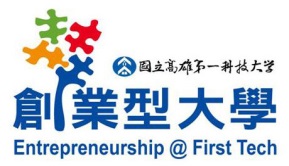    國立高雄第一科技大學    創夢工場設計服務申請表   國立高雄第一科技大學    創夢工場設計服務申請表   國立高雄第一科技大學    創夢工場設計服務申請表   國立高雄第一科技大學    創夢工場設計服務申請表   國立高雄第一科技大學    創夢工場設計服務申請表   國立高雄第一科技大學    創夢工場設計服務申請表   國立高雄第一科技大學    創夢工場設計服務申請表   國立高雄第一科技大學    創夢工場設計服務申請表   國立高雄第一科技大學    創夢工場設計服務申請表   國立高雄第一科技大學    創夢工場設計服務申請表收件日期：(管理單位填寫)收件日期：(管理單位填寫)  年    月    日  年    月    日  年    月    日  年    月    日  年    月    日編號：(管理單位填寫)申請單位/團隊申請單位/團隊指導教師                 (校友或校外人士可不填)                 (校友或校外人士可不填)                 (校友或校外人士可不填)                 (校友或校外人士可不填)                 (校友或校外人士可不填)                 (校友或校外人士可不填)申 請 人申 請 人                  (簽名)                  (簽名)                  (簽名)                  (簽名)                  (簽名)聯絡方式電  話電  話申 請 人申 請 人                  (簽名)                  (簽名)                  (簽名)                  (簽名)                  (簽名)聯絡方式E-MAILE-MAIL資格類別資格類別 教師  職工  學生   雲端創意平台冠軍團隊  創業培育團隊  創新創業獲獎團隊，獎項名稱                                教師  職工  學生   雲端創意平台冠軍團隊  創業培育團隊  創新創業獲獎團隊，獎項名稱                                教師  職工  學生   雲端創意平台冠軍團隊  創業培育團隊  創新創業獲獎團隊，獎項名稱                                教師  職工  學生   雲端創意平台冠軍團隊  創業培育團隊  創新創業獲獎團隊，獎項名稱                                教師  職工  學生   雲端創意平台冠軍團隊  創業培育團隊  創新創業獲獎團隊，獎項名稱                                教師  職工  學生   雲端創意平台冠軍團隊  創業培育團隊  創新創業獲獎團隊，獎項名稱                                教師  職工  學生   雲端創意平台冠軍團隊  創業培育團隊  創新創業獲獎團隊，獎項名稱                                教師  職工  學生   雲端創意平台冠軍團隊  創業培育團隊  創新創業獲獎團隊，獎項名稱                                教師  職工  學生   雲端創意平台冠軍團隊  創業培育團隊  創新創業獲獎團隊，獎項名稱                                教師  職工  學生   雲端創意平台冠軍團隊  創業培育團隊  創新創業獲獎團隊，獎項名稱                                教師  職工  學生   雲端創意平台冠軍團隊  創業培育團隊  創新創業獲獎團隊，獎項名稱                                教師  職工  學生   雲端創意平台冠軍團隊  創業培育團隊  創新創業獲獎團隊，獎項名稱                               使用目的使用目的 課程(課名)             競賽(競賽名稱)              其他             課程(課名)             競賽(競賽名稱)              其他             課程(課名)             競賽(競賽名稱)              其他             課程(課名)             競賽(競賽名稱)              其他             課程(課名)             競賽(競賽名稱)              其他             課程(課名)             競賽(競賽名稱)              其他             課程(課名)             競賽(競賽名稱)              其他             課程(課名)             競賽(競賽名稱)              其他             課程(課名)             競賽(競賽名稱)              其他             課程(課名)             競賽(競賽名稱)              其他             課程(課名)             競賽(競賽名稱)              其他             課程(課名)             競賽(競賽名稱)              其他            產品名稱產品名稱尺寸長     mm寬     mm高     mm長     mm寬     mm高     mm長     mm寬     mm高     mm長     mm寬     mm高     mm長     mm寬     mm高     mm長     mm寬     mm高     mm服務項目 (可複選)服務項目 (可複選)□有機構圖及外觀想法  需討論建構外觀3D□有機構圖及外觀想法  需討論建構外觀3D□有機構圖及外觀想法  需討論建構外觀3D□有機構圖及外觀想法  需討論建構外觀3D□有機構圖沒外觀想法  需討論建構外觀3D□有機構圖沒外觀想法  需討論建構外觀3D□有機構圖沒外觀想法  需討論建構外觀3D□有機構圖沒外觀想法  需討論建構外觀3D□有機構圖沒外觀想法  需討論建構外觀3D□沒機構圖沒外觀想法  需討論建構外觀3D□沒機構圖沒外觀想法  需討論建構外觀3D□沒機構圖沒外觀想法  需討論建構外觀3D操作方式(請勾選)操作方式(請勾選)□委託設計□委託設計□最後圖面完成期限：民國　  年　　月　　日前□最後圖面完成期限：民國　  年　　月　　日前□最後圖面完成期限：民國　  年　　月　　日前□最後圖面完成期限：民國　  年　　月　　日前□最後圖面完成期限：民國　  年　　月　　日前□最後圖面完成期限：民國　  年　　月　　日前□最後圖面完成期限：民國　  年　　月　　日前□最後圖面完成期限：民國　  年　　月　　日前□最後圖面完成期限：民國　  年　　月　　日前□最後圖面完成期限：民國　  年　　月　　日前操作方式(請勾選)操作方式(請勾選)□委託設計□委託設計□瞭解設計過程需與設計者多次討論，並及時提供資料，  始能完成，如未能及時提供，將有延後完成之疑慮。□瞭解設計過程需與設計者多次討論，並及時提供資料，  始能完成，如未能及時提供，將有延後完成之疑慮。□瞭解設計過程需與設計者多次討論，並及時提供資料，  始能完成，如未能及時提供，將有延後完成之疑慮。□瞭解設計過程需與設計者多次討論，並及時提供資料，  始能完成，如未能及時提供，將有延後完成之疑慮。□瞭解設計過程需與設計者多次討論，並及時提供資料，  始能完成，如未能及時提供，將有延後完成之疑慮。□瞭解設計過程需與設計者多次討論，並及時提供資料，  始能完成，如未能及時提供，將有延後完成之疑慮。□瞭解設計過程需與設計者多次討論，並及時提供資料，  始能完成，如未能及時提供，將有延後完成之疑慮。□瞭解設計過程需與設計者多次討論，並及時提供資料，  始能完成，如未能及時提供，將有延後完成之疑慮。□瞭解設計過程需與設計者多次討論，並及時提供資料，  始能完成，如未能及時提供，將有延後完成之疑慮。□瞭解設計過程需與設計者多次討論，並及時提供資料，  始能完成，如未能及時提供，將有延後完成之疑慮。操作方式(請勾選)操作方式(請勾選)□委託設計□委託設計□瞭解後續將繳交設計委任書及估算費用繳交。□瞭解後續將繳交設計委任書及估算費用繳交。□瞭解後續將繳交設計委任書及估算費用繳交。□瞭解後續將繳交設計委任書及估算費用繳交。□瞭解後續將繳交設計委任書及估算費用繳交。□瞭解後續將繳交設計委任書及估算費用繳交。□瞭解後續將繳交設計委任書及估算費用繳交。□瞭解後續將繳交設計委任書及估算費用繳交。□瞭解後續將繳交設計委任書及估算費用繳交。□瞭解後續將繳交設計委任書及估算費用繳交。審議結果(管理單位填寫)審議結果(管理單位填寫)承辦人員承辦人員承辦人員決行決行決行決行決行決行決行決行決行審議結果(管理單位填寫)審議結果(管理單位填寫)□ 通過    □ 不通過                        (主管核章)□ 通過    □ 不通過                        (主管核章)□ 通過    □ 不通過                        (主管核章)□ 通過    □ 不通過                        (主管核章)□ 通過    □ 不通過                        (主管核章)□ 通過    □ 不通過                        (主管核章)□ 通過    □ 不通過                        (主管核章)□ 通過    □ 不通過                        (主管核章)□ 通過    □ 不通過                        (主管核章)設計討論過程設計討論過程第一次審查：民國　  年　　月　　日　　完成度　　 ％第二次審查：民國　  年　　月　　日　　完成度　　 ％第三次審查：民國　  年　　月　　日　　完成度　   ％第四次審查：民國　  年　　月　　日　　完成度 100 ％第一次審查：民國　  年　　月　　日　　完成度　　 ％第二次審查：民國　  年　　月　　日　　完成度　　 ％第三次審查：民國　  年　　月　　日　　完成度　   ％第四次審查：民國　  年　　月　　日　　完成度 100 ％第一次審查：民國　  年　　月　　日　　完成度　　 ％第二次審查：民國　  年　　月　　日　　完成度　　 ％第三次審查：民國　  年　　月　　日　　完成度　   ％第四次審查：民國　  年　　月　　日　　完成度 100 ％第一次審查：民國　  年　　月　　日　　完成度　　 ％第二次審查：民國　  年　　月　　日　　完成度　　 ％第三次審查：民國　  年　　月　　日　　完成度　   ％第四次審查：民國　  年　　月　　日　　完成度 100 ％第一次審查：民國　  年　　月　　日　　完成度　　 ％第二次審查：民國　  年　　月　　日　　完成度　　 ％第三次審查：民國　  年　　月　　日　　完成度　   ％第四次審查：民國　  年　　月　　日　　完成度 100 ％第一次審查：民國　  年　　月　　日　　完成度　　 ％第二次審查：民國　  年　　月　　日　　完成度　　 ％第三次審查：民國　  年　　月　　日　　完成度　   ％第四次審查：民國　  年　　月　　日　　完成度 100 ％第一次審查：民國　  年　　月　　日　　完成度　　 ％第二次審查：民國　  年　　月　　日　　完成度　　 ％第三次審查：民國　  年　　月　　日　　完成度　   ％第四次審查：民國　  年　　月　　日　　完成度 100 ％第一次審查：民國　  年　　月　　日　　完成度　　 ％第二次審查：民國　  年　　月　　日　　完成度　　 ％第三次審查：民國　  年　　月　　日　　完成度　   ％第四次審查：民國　  年　　月　　日　　完成度 100 ％第一次審查：民國　  年　　月　　日　　完成度　　 ％第二次審查：民國　  年　　月　　日　　完成度　　 ％第三次審查：民國　  年　　月　　日　　完成度　   ％第四次審查：民國　  年　　月　　日　　完成度 100 ％第一次審查：民國　  年　　月　　日　　完成度　　 ％第二次審查：民國　  年　　月　　日　　完成度　　 ％第三次審查：民國　  年　　月　　日　　完成度　   ％第四次審查：民國　  年　　月　　日　　完成度 100 ％第一次審查：民國　  年　　月　　日　　完成度　　 ％第二次審查：民國　  年　　月　　日　　完成度　　 ％第三次審查：民國　  年　　月　　日　　完成度　   ％第四次審查：民國　  年　　月　　日　　完成度 100 ％第一次審查：民國　  年　　月　　日　　完成度　　 ％第二次審查：民國　  年　　月　　日　　完成度　　 ％第三次審查：民國　  年　　月　　日　　完成度　   ％第四次審查：民國　  年　　月　　日　　完成度 100 ％費用計算繳交(管理單位填寫)費用計算繳交(管理單位填寫)預估需負擔費用預估需負擔費用預估需負擔費用實際需負擔費用實際需負擔費用實際需負擔費用實際需負擔費用依規定折扣依規定折扣依規定折扣繳費確認繳費確認費用計算繳交(管理單位填寫)費用計算繳交(管理單位填寫)600元+(    小時200元)預估1.5倍=         元600元+(    小時200元)預估1.5倍=         元600元+(    小時200元)預估1.5倍=         元600元+(    小時200元)=            元600元+(    小時200元)=            元600元+(    小時200元)=            元600元+(    小時200元)=            元折扣後收費總計       元折扣後收費總計       元折扣後收費總計       元(檢送收據影本後取件簽名)(檢送收據影本後取件簽名)經費來源計畫(部門)代碼經費用途動支序號（主計室填寫及核章）經費來源